Bhartiyam International School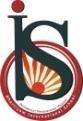 Pre – Mid Term Assessment (2022-23)
Subject: EconomicsClass:XIIDate: 15/07/2022								Max. Mark: 40
Name: ______________	 Roll No: ______        Duration: 90 MinsGENERAL INSTRUCTIONS:This question paper consists of 17 questions.All questions are compulsory to attempt.Question number 1 to 10 carry 1 mark each.Question number 11 and 12 carry 3 marks each.Question number 13 to 15 carry 4 marks each.Question number 16 and 17 carry 6 marks each._____ is the year of divide between the first and the second stage of demographic transition.													11990							c. 19921920							d. 1921The first official census data was collected in _____ during the British rule.		11882							c. 18811883							d. 1880Objective of planning in India:									1Growth							c. ModernizationSelf-reliance						d. All of theseOf which the Real GDP is considered as an Index?						1Welfare of people						c. Happiness of peopleGDP in Real terms					d. All of these The first stamp and first telegraph were started in:						11853 & 1852						c. 1853 & 18521850 & 1851						d. 1852 & 1853Schedule A comprises of industries which would be exclusively owned by:			1Government 					c. Private Sector	Both a and c 					d. None of theseWhat was the life expectancy in India during British rule?					165			b. 38				c. 45			d. 32If in an economy the value of Net Factor Income from Abroad is Rs 200 crores and the value of Factor Income to Abroad is rs 40 crores. Identify the value of Factor Income from Abroad. 												1Rs 200 		b. Rs 160			c. Rs 240		d. Rs 180Which of the following is not a flow?								1Capital						c. IncomeInvestment						d. DepreciationGoods purchased for the following purpose are final goods:					1 For satisfaction of wants				c. For investment in firmBoth a and c						d. None of theseIf the Real GDP is Rs 400 and Nominal GDP is Rs 450. Calculate the Price Index (base=100).												3What is the difference between real flow and money flow?					3Define Green Revolution with its features.							4Explain the elements of IPR 1956? 								4‘Atamnirbhar Bharat’ had been at the roots of the Indian planning process in the form     of ‘self reliance’ as an objective of the planning process. Do you agree with the given    statement? Justify the rationale of the given statement.						4Find the values of Gross Domestic Capital Formation and Operating Surplus.		6From the following data calculate the value of Domestic Income and NNP fc. 		6                        ITEMS    (Rs in crore)National Income       22,100Wages and salary       12,000Private final consumption expenditure        7,200Net Indirect Taxes         700Gross Domestic Capital Formation         ?Depreciation         500Govt. final consumption expenditure         6,100Mixed income         4,800Operating Surplus          ?  Net export         3,400Rent         1,200Net Factor Income from Abroad         -150ITEMSAmount (Rs incrore)Compensation of Employees2000Rent and Interest 800Indirect Taxes120Corporate Tax460Consumption of fixed capital100Subsidies20Dividend940Undistributed Profits300Net Factor Income from Abroad150Mixed Income of self employed200